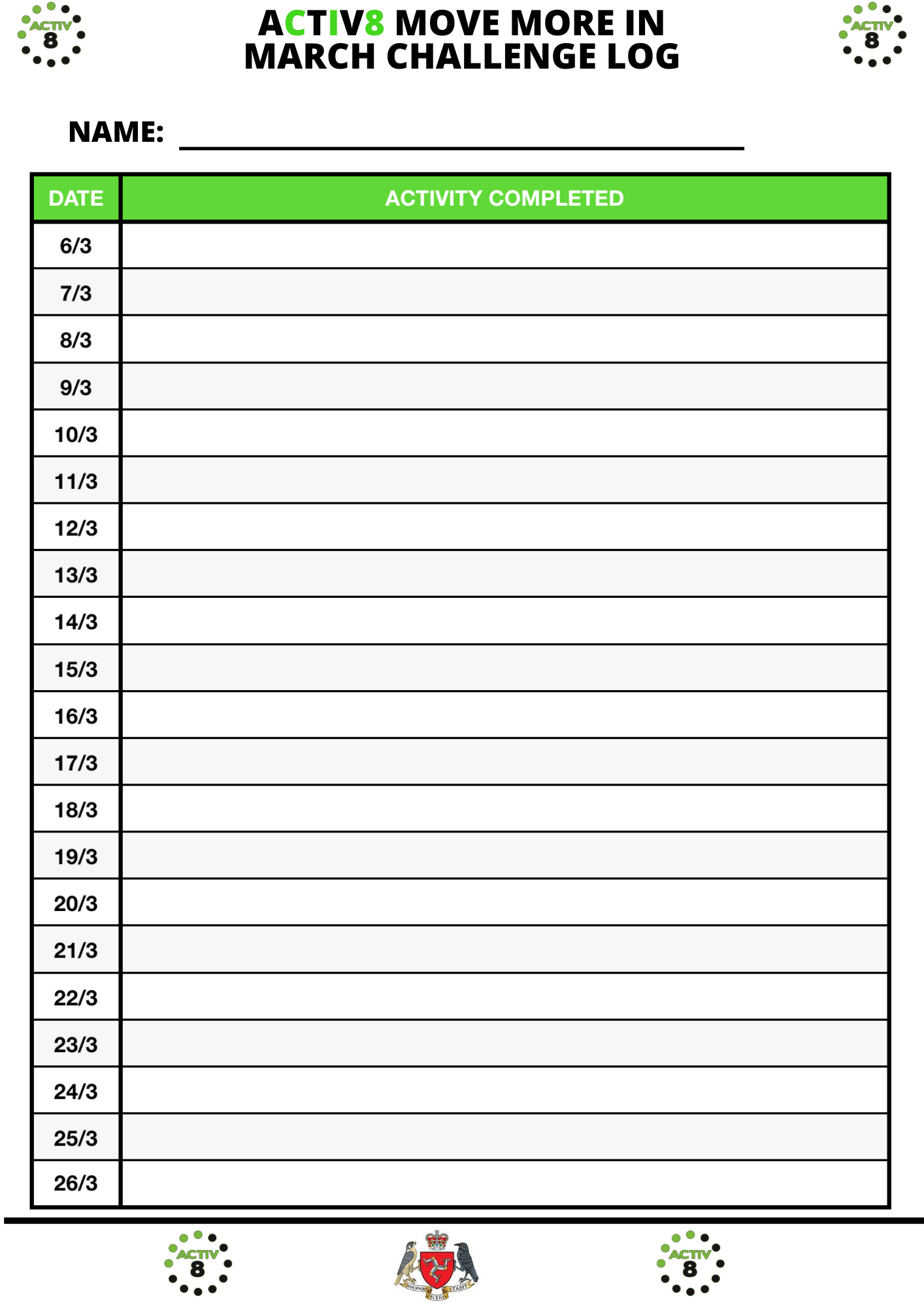 Name:DATEACTIVITY COMPLETED6/37/38/39/310/311/312/313/314/315/316/317/318/319/320/321/322/323/324/325/326/3